PREDSEDA NÁRODNEJ RADY SLOVENSKEJ REPUBLIKYČíslo: CRD-1664/2017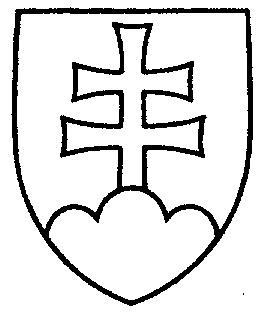 713ROZHODNUTIEPREDSEDU NÁRODNEJ RADY SLOVENSKEJ REPUBLIKYz 30. augusta 2017o  pridelení  správy o  hodnotení  plnenia  pravidiel rozpočtovej  zodpovednosti  a  pravidiel rozpočtovej transparentnosti na prerokovanie výboru Národnej rady Slovenskej republiky	P r i d e ľ u j e m	správu o hodnotení plnenia pravidiel rozpočtovej zodpovednosti a  pravidiel rozpočtovej transparentnosti za rok 2016 (tlač 689), doručenú 30. augusta 2017	Výboru Národnej rady Slovenskej republiky pre financie a rozpočet	na prerokovanie do 9. októbra 2017	s tým, že ako gestorský výbor podá Národnej rade Slovenskej republiky správu o výsledku prerokovania uvedeného materiálu vo výbore a návrh na uznesenie Národnej rady Slovenskej republiky.Andrej   D a n k o    v. r.